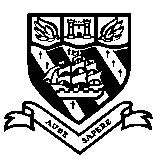           Torquay Boys’ Grammar School		   Teacher Application Form				ConfidentialSecondary EducationHave you been referred to the TRA on misconduct grounds and/or are subject to a reprimand and/or a conditional registration order?	 Yes	 NoIf yes please state:      Torquay  Boys’ Grammar School is committed to safeguarding and promoting the welfare of children and young people and expects all staff to share that commitment .Torquay  Boys’ Grammar School is committed to safeguarding and promoting the welfare of children and young people and expects all staff to share that commitment .Data Protection ActThe information collected on this form will be processed and stored electronically by the School in compliance with the Data Protection Act 2018. The data may be shared with an agent of the School, but only for administrative or other service provision purposes and with Government Departments where there is a legal requirement to do so. If you would like further information about Data Protection, please contact the School Data Protection Officer. By signing or submitting this form. You acknowledge that you have read, understood and agreed to this data processing. Detailed information is available in the Privacy Notices at www.tbgs.co.uk.Data Protection ActThe information collected on this form will be processed and stored electronically by the School in compliance with the Data Protection Act 2018. The data may be shared with an agent of the School, but only for administrative or other service provision purposes and with Government Departments where there is a legal requirement to do so. If you would like further information about Data Protection, please contact the School Data Protection Officer. By signing or submitting this form. You acknowledge that you have read, understood and agreed to this data processing. Detailed information is available in the Privacy Notices at www.tbgs.co.uk.Vacancy InformationVacancy InformationApplication for the post of       Application for the post of       Personal DetailsPersonal DetailsFirst Name:       					Known as:      Middle Name(s):       Surname:       					NI Number:      Preferred Title:                                              Previous Surname(s):       Address for correspondence:       							Post Code:      DCSF No.:      					First Name:       					Known as:      Middle Name(s):       Surname:       					NI Number:      Preferred Title:                                              Previous Surname(s):       Address for correspondence:       							Post Code:      DCSF No.:      					Telephone NumbersTelephone NumbersHome:        			Work:       	                        Mobile:       	E-mail address:        Home:        			Work:       	                        Mobile:       	E-mail address:        Recruitment MonitoringPlease indicate where you first saw the advertisement for this vacancy (if a newspaper, please state which one):      Qualifications obtained during Secondary EducationQualifications obtained during Secondary EducationQualifications obtained during Secondary EducationQualifications obtained during Secondary EducationQualifications obtained during Secondary EducationFrom	    ToFrom	    ToFull name and town of school(s)Full name and town of school(s)O level, GCSEs, A levels or other qualifications gained (including grades) Month & YearMonth & YearFull name and town of school(s)Full name and town of school(s)O level, GCSEs, A levels or other qualifications gained (including grades) Further Educational AttainmentsFurther Educational AttainmentsFurther Educational AttainmentsFurther Educational AttainmentsFurther Educational AttainmentsTraining and Professional Qualifications since leaving SchoolTraining and Professional Qualifications since leaving SchoolTraining and Professional Qualifications since leaving SchoolTraining and Professional Qualifications since leaving SchoolTraining and Professional Qualifications since leaving SchoolFrom	    ToFrom	    ToFull name and town of College/University Full name and town of College/University Qualifications gained (including grades) or for which you are studyingMonth & YearMonth & YearFull name and town of College/University Full name and town of College/University Qualifications gained (including grades) or for which you are studyingPlease note that you will be required to produce relevant evidence of qualifications attained.Please note that you will be required to produce relevant evidence of qualifications attained.Please note that you will be required to produce relevant evidence of qualifications attained.Please note that you will be required to produce relevant evidence of qualifications attained.Please note that you will be required to produce relevant evidence of qualifications attained.Driving Licence DetailsDriving Licence DetailsDriving Licence DetailsDriving Licence DetailsDriving Licence DetailsDo you have a valid driving licence?	YES		NO	Do you have a valid driving licence?	YES		NO	Do you have a valid driving licence?	YES		NO	Do you have a valid driving licence?	YES		NO	Do you have a valid driving licence?	YES		NO	Current Employment DetailsCurrent Employment DetailsCurrent Employment DetailsCurrent Employment DetailsCurrent Employment DetailsTitle of present/most recent post:       Title of present/most recent post:       Title of present/most recent post:       Title of present/most recent post:       Title of present/most recent post:       Name, address and type of school/establishment:      Name, address and type of school/establishment:      Name, address and type of school/establishment:      Name, address and type of school/establishment:      Name, address and type of school/establishment:      Telephone No:      Telephone No:      Telephone No:      Name of LA/employing body:      Name of LA/employing body:      Date appointed:      Date appointed:      Date appointed:      Date left:      Date left:      Age range taught:      Age range taught:      Age range taught:      Number on roll:      Number on roll:      Permanent/temporary:      Permanent/temporary:      Permanent/temporary:      Part/full time:      Part/full time:      Salary details (please given details of all allowances) :      Salary details (please given details of all allowances) :      Salary details (please given details of all allowances) :      Salary details (please given details of all allowances) :      Salary details (please given details of all allowances) :      Current salary:      Current salary:      Current salary:      Spinal Point:      Spinal Point:      Previous EmploymentPrevious EmploymentPlease enter most recent first and explain any gaps in your employmentPlease enter most recent first and explain any gaps in your employmentPlease enter most recent first and explain any gaps in your employmentPlease enter most recent first and explain any gaps in your employmentPlease enter most recent first and explain any gaps in your employmentPlease enter most recent first and explain any gaps in your employmentPlease enter most recent first and explain any gaps in your employmentTitle of post/type of experienceName and address of employerName and address of employerNumbers on rollAge range taughtDatesDatesTitle of post/type of experienceName and address of employerName and address of employerNumbers on rollAge range taughtFromToIn-Service EducationIn-Service EducationIn-Service EducationIn-Service EducationIn-Service EducationPlease give details of In-Service Education relevant to your application and undertaken in the last three years.Please give details of In-Service Education relevant to your application and undertaken in the last three years.Please give details of In-Service Education relevant to your application and undertaken in the last three years.Please give details of In-Service Education relevant to your application and undertaken in the last three years.Please give details of In-Service Education relevant to your application and undertaken in the last three years.Please give details of In-Service Education relevant to your application and undertaken in the last three years.Please give details of In-Service Education relevant to your application and undertaken in the last three years.Please give details of In-Service Education relevant to your application and undertaken in the last three years.Please give details of In-Service Education relevant to your application and undertaken in the last three years.Please give details of In-Service Education relevant to your application and undertaken in the last three years.As a ParticipantAs a ParticipantAs a ParticipantAs a ParticipantAs a ParticipantAs a ParticipantAs a ParticipantAs a ParticipantAs a ParticipantAs a ParticipantDates of CourseDates of CourseDates of CourseLength ofCourseLength ofCourseCourse TitleCourse TitleCourse TitleQualification obtained and date of AwardCourse ProviderFromToToLength ofCourseLength ofCourseCourse TitleCourse TitleCourse TitleQualification obtained and date of AwardCourse ProviderAs a Course LeaderAs a Course LeaderAs a Course LeaderAs a Course LeaderAs a Course LeaderAs a Course LeaderAs a Course LeaderAs a Course LeaderAs a Course LeaderAs a Course LeaderDates of CourseDates of CourseDates of CourseLength ofCourseLength ofCourseCourse Title and brief outline of your contributionCourse Title and brief outline of your contributionCourse Title and brief outline of your contributionCourse Title and brief outline of your contributionCourse Title and brief outline of your contributionFromToToLength ofCourseLength ofCourseCourse Title and brief outline of your contributionCourse Title and brief outline of your contributionCourse Title and brief outline of your contributionCourse Title and brief outline of your contributionCourse Title and brief outline of your contributionAdditional Teaching Skills and Special InterestsAdditional Teaching Skills and Special InterestsAdditional Teaching Skills and Special InterestsAdditional Teaching Skills and Special InterestsAdditional Teaching Skills and Special InterestsAdditional Teaching Skills and Special InterestsAdditional Teaching Skills and Special InterestsAdditional Teaching Skills and Special InterestsPlease list additional teaching skills and special interests relevant to this application.Please list additional teaching skills and special interests relevant to this application.Please list additional teaching skills and special interests relevant to this application.Please list additional teaching skills and special interests relevant to this application.Please list additional teaching skills and special interests relevant to this application.Please list additional teaching skills and special interests relevant to this application.Please list additional teaching skills and special interests relevant to this application.Please list additional teaching skills and special interests relevant to this application.Please list additional teaching skills and special interests relevant to this application.Please list additional teaching skills and special interests relevant to this application.Letter of ApplicationLetter of ApplicationLetter of ApplicationLetter of ApplicationLetter of ApplicationLetter of ApplicationLetter of ApplicationLetter of ApplicationLetter of ApplicationLetter of ApplicationYou are required to submit a letter of application in which you should explain why you are applying for the job.  Please concentrate on your experience, training and personal qualities.You are required to submit a letter of application in which you should explain why you are applying for the job.  Please concentrate on your experience, training and personal qualities.You are required to submit a letter of application in which you should explain why you are applying for the job.  Please concentrate on your experience, training and personal qualities.You are required to submit a letter of application in which you should explain why you are applying for the job.  Please concentrate on your experience, training and personal qualities.You are required to submit a letter of application in which you should explain why you are applying for the job.  Please concentrate on your experience, training and personal qualities.You are required to submit a letter of application in which you should explain why you are applying for the job.  Please concentrate on your experience, training and personal qualities.You are required to submit a letter of application in which you should explain why you are applying for the job.  Please concentrate on your experience, training and personal qualities.You are required to submit a letter of application in which you should explain why you are applying for the job.  Please concentrate on your experience, training and personal qualities.You are required to submit a letter of application in which you should explain why you are applying for the job.  Please concentrate on your experience, training and personal qualities.You are required to submit a letter of application in which you should explain why you are applying for the job.  Please concentrate on your experience, training and personal qualities.Relationship to Councillors, Governors of the School or EmployeesRelationship to Councillors, Governors of the School or EmployeesRelationship to Councillors, Governors of the School or EmployeesRelationship to Councillors, Governors of the School or EmployeesRelationship to Councillors, Governors of the School or EmployeesRelationship to Councillors, Governors of the School or EmployeesRelationship to Councillors, Governors of the School or EmployeesRelationship to Councillors, Governors of the School or EmployeesRelationship to Councillors, Governors of the School or EmployeesRelationship to Councillors, Governors of the School or EmployeesIf you have any personal relationship to any Councillor, Member of a Committee, Panel or other group or employee of Torquay Boys’ Grammar School or Governor of the School, please give their name and relationship.  This does not stop a Councillor, Governor or employee giving a reference.  (Any approach to Councillors, Governors or other employees to influence a selection decision will disqualify you.)If Councillor or Governor:	Name      					Relationship      If Employee:Name			Relationship		Work Location		Their present jobIf you have any personal relationship to any Councillor, Member of a Committee, Panel or other group or employee of Torquay Boys’ Grammar School or Governor of the School, please give their name and relationship.  This does not stop a Councillor, Governor or employee giving a reference.  (Any approach to Councillors, Governors or other employees to influence a selection decision will disqualify you.)If Councillor or Governor:	Name      					Relationship      If Employee:Name			Relationship		Work Location		Their present jobIf you have any personal relationship to any Councillor, Member of a Committee, Panel or other group or employee of Torquay Boys’ Grammar School or Governor of the School, please give their name and relationship.  This does not stop a Councillor, Governor or employee giving a reference.  (Any approach to Councillors, Governors or other employees to influence a selection decision will disqualify you.)If Councillor or Governor:	Name      					Relationship      If Employee:Name			Relationship		Work Location		Their present jobIf you have any personal relationship to any Councillor, Member of a Committee, Panel or other group or employee of Torquay Boys’ Grammar School or Governor of the School, please give their name and relationship.  This does not stop a Councillor, Governor or employee giving a reference.  (Any approach to Councillors, Governors or other employees to influence a selection decision will disqualify you.)If Councillor or Governor:	Name      					Relationship      If Employee:Name			Relationship		Work Location		Their present jobIf you have any personal relationship to any Councillor, Member of a Committee, Panel or other group or employee of Torquay Boys’ Grammar School or Governor of the School, please give their name and relationship.  This does not stop a Councillor, Governor or employee giving a reference.  (Any approach to Councillors, Governors or other employees to influence a selection decision will disqualify you.)If Councillor or Governor:	Name      					Relationship      If Employee:Name			Relationship		Work Location		Their present jobIf you have any personal relationship to any Councillor, Member of a Committee, Panel or other group or employee of Torquay Boys’ Grammar School or Governor of the School, please give their name and relationship.  This does not stop a Councillor, Governor or employee giving a reference.  (Any approach to Councillors, Governors or other employees to influence a selection decision will disqualify you.)If Councillor or Governor:	Name      					Relationship      If Employee:Name			Relationship		Work Location		Their present jobIf you have any personal relationship to any Councillor, Member of a Committee, Panel or other group or employee of Torquay Boys’ Grammar School or Governor of the School, please give their name and relationship.  This does not stop a Councillor, Governor or employee giving a reference.  (Any approach to Councillors, Governors or other employees to influence a selection decision will disqualify you.)If Councillor or Governor:	Name      					Relationship      If Employee:Name			Relationship		Work Location		Their present jobIf you have any personal relationship to any Councillor, Member of a Committee, Panel or other group or employee of Torquay Boys’ Grammar School or Governor of the School, please give their name and relationship.  This does not stop a Councillor, Governor or employee giving a reference.  (Any approach to Councillors, Governors or other employees to influence a selection decision will disqualify you.)If Councillor or Governor:	Name      					Relationship      If Employee:Name			Relationship		Work Location		Their present jobIf you have any personal relationship to any Councillor, Member of a Committee, Panel or other group or employee of Torquay Boys’ Grammar School or Governor of the School, please give their name and relationship.  This does not stop a Councillor, Governor or employee giving a reference.  (Any approach to Councillors, Governors or other employees to influence a selection decision will disqualify you.)If Councillor or Governor:	Name      					Relationship      If Employee:Name			Relationship		Work Location		Their present jobIf you have any personal relationship to any Councillor, Member of a Committee, Panel or other group or employee of Torquay Boys’ Grammar School or Governor of the School, please give their name and relationship.  This does not stop a Councillor, Governor or employee giving a reference.  (Any approach to Councillors, Governors or other employees to influence a selection decision will disqualify you.)If Councillor or Governor:	Name      					Relationship      If Employee:Name			Relationship		Work Location		Their present jobDiversityDiversityWe are committed to equality of opportunity for everyone.  To assess whether our Diversity policy is effective we need to monitor it and to do this we need to know the information requested below.    We can then compare the success rates of different groups at both the shortlisting and appointment stages to ensure that unfair discrimination is not taking place.  This will also enable us to comply with our obligations under current legislation.The information below will be used only for monitoring purposes and not in the selection process.  Please tick correct boxes:Sex:	Male		Female	Marital status:	Married		Not married	                                           Other                                                       Date of birth:	     	     Age:      	Nationality:         We are committed to equality of opportunity for everyone.  To assess whether our Diversity policy is effective we need to monitor it and to do this we need to know the information requested below.    We can then compare the success rates of different groups at both the shortlisting and appointment stages to ensure that unfair discrimination is not taking place.  This will also enable us to comply with our obligations under current legislation.The information below will be used only for monitoring purposes and not in the selection process.  Please tick correct boxes:Sex:	Male		Female	Marital status:	Married		Not married	                                           Other                                                       Date of birth:	     	     Age:      	Nationality:         We are committed to equality of opportunity for everyone.  To assess whether our Diversity policy is effective we need to monitor it and to do this we need to know the information requested below.    We can then compare the success rates of different groups at both the shortlisting and appointment stages to ensure that unfair discrimination is not taking place.  This will also enable us to comply with our obligations under current legislation.The information below will be used only for monitoring purposes and not in the selection process.  Please tick correct boxes:Sex:	Male		Female	Marital status:	Married		Not married	                                           Other                                                       Date of birth:	     	     Age:      	Nationality:         We are committed to equality of opportunity for everyone.  To assess whether our Diversity policy is effective we need to monitor it and to do this we need to know the information requested below.    We can then compare the success rates of different groups at both the shortlisting and appointment stages to ensure that unfair discrimination is not taking place.  This will also enable us to comply with our obligations under current legislation.The information below will be used only for monitoring purposes and not in the selection process.  Please tick correct boxes:Sex:	Male		Female	Marital status:	Married		Not married	                                           Other                                                       Date of birth:	     	     Age:      	Nationality:         We are committed to equality of opportunity for everyone.  To assess whether our Diversity policy is effective we need to monitor it and to do this we need to know the information requested below.    We can then compare the success rates of different groups at both the shortlisting and appointment stages to ensure that unfair discrimination is not taking place.  This will also enable us to comply with our obligations under current legislation.The information below will be used only for monitoring purposes and not in the selection process.  Please tick correct boxes:Sex:	Male		Female	Marital status:	Married		Not married	                                           Other                                                       Date of birth:	     	     Age:      	Nationality:         We are committed to equality of opportunity for everyone.  To assess whether our Diversity policy is effective we need to monitor it and to do this we need to know the information requested below.    We can then compare the success rates of different groups at both the shortlisting and appointment stages to ensure that unfair discrimination is not taking place.  This will also enable us to comply with our obligations under current legislation.The information below will be used only for monitoring purposes and not in the selection process.  Please tick correct boxes:Sex:	Male		Female	Marital status:	Married		Not married	                                           Other                                                       Date of birth:	     	     Age:      	Nationality:         We are committed to equality of opportunity for everyone.  To assess whether our Diversity policy is effective we need to monitor it and to do this we need to know the information requested below.    We can then compare the success rates of different groups at both the shortlisting and appointment stages to ensure that unfair discrimination is not taking place.  This will also enable us to comply with our obligations under current legislation.The information below will be used only for monitoring purposes and not in the selection process.  Please tick correct boxes:Sex:	Male		Female	Marital status:	Married		Not married	                                           Other                                                       Date of birth:	     	     Age:      	Nationality:         We are committed to equality of opportunity for everyone.  To assess whether our Diversity policy is effective we need to monitor it and to do this we need to know the information requested below.    We can then compare the success rates of different groups at both the shortlisting and appointment stages to ensure that unfair discrimination is not taking place.  This will also enable us to comply with our obligations under current legislation.The information below will be used only for monitoring purposes and not in the selection process.  Please tick correct boxes:Sex:	Male		Female	Marital status:	Married		Not married	                                           Other                                                       Date of birth:	     	     Age:      	Nationality:         We are committed to equality of opportunity for everyone.  To assess whether our Diversity policy is effective we need to monitor it and to do this we need to know the information requested below.    We can then compare the success rates of different groups at both the shortlisting and appointment stages to ensure that unfair discrimination is not taking place.  This will also enable us to comply with our obligations under current legislation.The information below will be used only for monitoring purposes and not in the selection process.  Please tick correct boxes:Sex:	Male		Female	Marital status:	Married		Not married	                                           Other                                                       Date of birth:	     	     Age:      	Nationality:         We are committed to equality of opportunity for everyone.  To assess whether our Diversity policy is effective we need to monitor it and to do this we need to know the information requested below.    We can then compare the success rates of different groups at both the shortlisting and appointment stages to ensure that unfair discrimination is not taking place.  This will also enable us to comply with our obligations under current legislation.The information below will be used only for monitoring purposes and not in the selection process.  Please tick correct boxes:Sex:	Male		Female	Marital status:	Married		Not married	                                           Other                                                       Date of birth:	     	     Age:      	Nationality:         Ethnic Origin: How would you describe your ethnic origin?Ethnic Origin: How would you describe your ethnic origin?Ethnic Origin: How would you describe your ethnic origin?Ethnic Origin: How would you describe your ethnic origin?Ethnic Origin: How would you describe your ethnic origin?Ethnic Origin: How would you describe your ethnic origin?Ethnic Origin: How would you describe your ethnic origin?Ethnic Origin: How would you describe your ethnic origin?Ethnic Origin: How would you describe your ethnic origin?Ethnic Origin: How would you describe your ethnic origin?WhiteWhiteWhiteWhiteWhiteWhiteEnglish, Scottish, Welsh, Northern Irish			English, Scottish, Welsh, Northern Irish			English, Scottish, Welsh, Northern Irish			English, Scottish, Welsh, Northern Irish			Irish (Republic of)						Irish (Republic of)						Irish (Republic of)						Irish (Republic of)						Any other White background (please state)      Any other White background (please state)      Any other White background (please state)      Any other White background (please state)      MixedMixedMixedMixedMixedMixedWhite and Black Caribbean				White and Black Caribbean				White and Black Caribbean				White and Black Caribbean				White and Black African					White and Black African					White and Black African					White and Black African					White and Asian						White and Asian						White and Asian						White and Asian						Any other Mixed  background (please state)      Any other Mixed  background (please state)      Any other Mixed  background (please state)      Any other Mixed  background (please state)      Asian or Asian BritishAsian or Asian BritishAsian or Asian BritishAsian or Asian BritishAsian or Asian BritishAsian or Asian BritishIndian								Indian								Indian								Indian								Pakistani							Pakistani							Pakistani							Pakistani							Bangladeshi							Bangladeshi							Bangladeshi							Bangladeshi							Any other Asian background (please state)      Any other Asian background (please state)      Any other Asian background (please state)      Any other Asian background (please state)      Black or Black BritishBlack or Black BritishBlack or Black BritishBlack or Black BritishBlack or Black BritishBlack or Black BritishAfrican							African							African							African							Any other Black background (please state)      Any other Black background (please state)      Any other Black background (please state)      Any other Black background (please state)      Chinese or other Ethnic groupChinese or other Ethnic groupChinese or other Ethnic groupChinese or other Ethnic groupChinese or other Ethnic groupChinese or other Ethnic groupChinese							Chinese							Chinese							Chinese							Any Other background (please state)      Any Other background (please state)      Any Other background (please state)      Any Other background (please state)      DisabilityDisabilityDisabilityDisabilityDisabilityDisabilityDisabilityDisabilityDisabilityDisabilityThe Disability Discrimination Act of 1995 made it unlawful for employers to discriminate against their employees who are disabled, and places a duty on the employer to make reasonable adjustments to enable the employee to undertake the work.  The definition in the Act is “People with disabilities are individuals who have, or have had, a physical or mental impairment which has a substantial and long term effect on his or her ability to carry out normal day to day activities”.  If you do consider yourself to be disabled under the definition in the Act, please indicate this, even if you do not currently need any adjustments to undertake your job.Do you consider yourself to have a disability?	Yes		No		The Disability Discrimination Act of 1995 made it unlawful for employers to discriminate against their employees who are disabled, and places a duty on the employer to make reasonable adjustments to enable the employee to undertake the work.  The definition in the Act is “People with disabilities are individuals who have, or have had, a physical or mental impairment which has a substantial and long term effect on his or her ability to carry out normal day to day activities”.  If you do consider yourself to be disabled under the definition in the Act, please indicate this, even if you do not currently need any adjustments to undertake your job.Do you consider yourself to have a disability?	Yes		No		The Disability Discrimination Act of 1995 made it unlawful for employers to discriminate against their employees who are disabled, and places a duty on the employer to make reasonable adjustments to enable the employee to undertake the work.  The definition in the Act is “People with disabilities are individuals who have, or have had, a physical or mental impairment which has a substantial and long term effect on his or her ability to carry out normal day to day activities”.  If you do consider yourself to be disabled under the definition in the Act, please indicate this, even if you do not currently need any adjustments to undertake your job.Do you consider yourself to have a disability?	Yes		No		The Disability Discrimination Act of 1995 made it unlawful for employers to discriminate against their employees who are disabled, and places a duty on the employer to make reasonable adjustments to enable the employee to undertake the work.  The definition in the Act is “People with disabilities are individuals who have, or have had, a physical or mental impairment which has a substantial and long term effect on his or her ability to carry out normal day to day activities”.  If you do consider yourself to be disabled under the definition in the Act, please indicate this, even if you do not currently need any adjustments to undertake your job.Do you consider yourself to have a disability?	Yes		No		The Disability Discrimination Act of 1995 made it unlawful for employers to discriminate against their employees who are disabled, and places a duty on the employer to make reasonable adjustments to enable the employee to undertake the work.  The definition in the Act is “People with disabilities are individuals who have, or have had, a physical or mental impairment which has a substantial and long term effect on his or her ability to carry out normal day to day activities”.  If you do consider yourself to be disabled under the definition in the Act, please indicate this, even if you do not currently need any adjustments to undertake your job.Do you consider yourself to have a disability?	Yes		No		The Disability Discrimination Act of 1995 made it unlawful for employers to discriminate against their employees who are disabled, and places a duty on the employer to make reasonable adjustments to enable the employee to undertake the work.  The definition in the Act is “People with disabilities are individuals who have, or have had, a physical or mental impairment which has a substantial and long term effect on his or her ability to carry out normal day to day activities”.  If you do consider yourself to be disabled under the definition in the Act, please indicate this, even if you do not currently need any adjustments to undertake your job.Do you consider yourself to have a disability?	Yes		No		The Disability Discrimination Act of 1995 made it unlawful for employers to discriminate against their employees who are disabled, and places a duty on the employer to make reasonable adjustments to enable the employee to undertake the work.  The definition in the Act is “People with disabilities are individuals who have, or have had, a physical or mental impairment which has a substantial and long term effect on his or her ability to carry out normal day to day activities”.  If you do consider yourself to be disabled under the definition in the Act, please indicate this, even if you do not currently need any adjustments to undertake your job.Do you consider yourself to have a disability?	Yes		No		The Disability Discrimination Act of 1995 made it unlawful for employers to discriminate against their employees who are disabled, and places a duty on the employer to make reasonable adjustments to enable the employee to undertake the work.  The definition in the Act is “People with disabilities are individuals who have, or have had, a physical or mental impairment which has a substantial and long term effect on his or her ability to carry out normal day to day activities”.  If you do consider yourself to be disabled under the definition in the Act, please indicate this, even if you do not currently need any adjustments to undertake your job.Do you consider yourself to have a disability?	Yes		No		The Disability Discrimination Act of 1995 made it unlawful for employers to discriminate against their employees who are disabled, and places a duty on the employer to make reasonable adjustments to enable the employee to undertake the work.  The definition in the Act is “People with disabilities are individuals who have, or have had, a physical or mental impairment which has a substantial and long term effect on his or her ability to carry out normal day to day activities”.  If you do consider yourself to be disabled under the definition in the Act, please indicate this, even if you do not currently need any adjustments to undertake your job.Do you consider yourself to have a disability?	Yes		No		The Disability Discrimination Act of 1995 made it unlawful for employers to discriminate against their employees who are disabled, and places a duty on the employer to make reasonable adjustments to enable the employee to undertake the work.  The definition in the Act is “People with disabilities are individuals who have, or have had, a physical or mental impairment which has a substantial and long term effect on his or her ability to carry out normal day to day activities”.  If you do consider yourself to be disabled under the definition in the Act, please indicate this, even if you do not currently need any adjustments to undertake your job.Do you consider yourself to have a disability?	Yes		No		Have you any unspent convictions?  If so please give details.If between the completion of this application form and taking up a job with the School you are convicted of a criminal offence you must inform the School of this.Disclosure and Barring ServiceSuccessful applicants will be asked to apply for a Criminal Record Check (Disclosure) from the Disclosure and Barring Service.A copy of the Disclosure and Barring Service Code of Practice is available on request.Further information about the Disclosure process can be found at https://www.gov.uk/government/organisations/disclosure-and-barring-serviceTeaching Regulation AgencyI certify that the details on this application form and any supplementary information attached are true as far as I know.  I understand that if I give false information or withhold relevant information, it could result in my dismissal.Signed:       		Date:       